به نام ایزد  دانا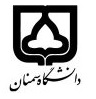 (کاربرگ طرح درس)                   تاریخ بهروز رسانی:  23/11/1401دانشکده     مهندسی مواد و متالورژی                                               نیمسال - سال تحصیلی ...بودجهبندی درسمقطع: کارشناسی▄  کارشناسی ارشد□  دکتری□مقطع: کارشناسی▄  کارشناسی ارشد□  دکتری□مقطع: کارشناسی▄  کارشناسی ارشد□  دکتری□تعداد واحد: نظری 2تعداد واحد: نظری 2فارسی: عملیات حرارتیفارسی: عملیات حرارتینام درسپیشنیازها و همنیازها:پیشنیازها و همنیازها:پیشنیازها و همنیازها:پیشنیازها و همنیازها:پیشنیازها و همنیازها:لاتین: Heat treatmentلاتین: Heat treatmentنام درسشماره تلفن اتاق: 02331532372شماره تلفن اتاق: 02331532372شماره تلفن اتاق: 02331532372شماره تلفن اتاق: 02331532372مدرس/مدرسین: محمد یوسفیهمدرس/مدرسین: محمد یوسفیهمدرس/مدرسین: محمد یوسفیهمدرس/مدرسین: محمد یوسفیهمنزلگاه اینترنتی https://myousefieh.profile.semnan.ac.irمنزلگاه اینترنتی https://myousefieh.profile.semnan.ac.irمنزلگاه اینترنتی https://myousefieh.profile.semnan.ac.irمنزلگاه اینترنتی https://myousefieh.profile.semnan.ac.irپست الکترونیکی: m.yousefieh@semnan.ac.irپست الکترونیکی: m.yousefieh@semnan.ac.irپست الکترونیکی: m.yousefieh@semnan.ac.irپست الکترونیکی: m.yousefieh@semnan.ac.irبرنامه تدریس در هفته و شماره کلاس:برنامه تدریس در هفته و شماره کلاس:برنامه تدریس در هفته و شماره کلاس:برنامه تدریس در هفته و شماره کلاس:برنامه تدریس در هفته و شماره کلاس:برنامه تدریس در هفته و شماره کلاس:برنامه تدریس در هفته و شماره کلاس:برنامه تدریس در هفته و شماره کلاس:اهداف درس: آموزش و مطالعه اصول علمی عملیات حرارتی و سخت کاری بر روی مواد و فلزات و بهبود خواص سطحی آنهااهداف درس: آموزش و مطالعه اصول علمی عملیات حرارتی و سخت کاری بر روی مواد و فلزات و بهبود خواص سطحی آنهااهداف درس: آموزش و مطالعه اصول علمی عملیات حرارتی و سخت کاری بر روی مواد و فلزات و بهبود خواص سطحی آنهااهداف درس: آموزش و مطالعه اصول علمی عملیات حرارتی و سخت کاری بر روی مواد و فلزات و بهبود خواص سطحی آنهااهداف درس: آموزش و مطالعه اصول علمی عملیات حرارتی و سخت کاری بر روی مواد و فلزات و بهبود خواص سطحی آنهااهداف درس: آموزش و مطالعه اصول علمی عملیات حرارتی و سخت کاری بر روی مواد و فلزات و بهبود خواص سطحی آنهااهداف درس: آموزش و مطالعه اصول علمی عملیات حرارتی و سخت کاری بر روی مواد و فلزات و بهبود خواص سطحی آنهااهداف درس: آموزش و مطالعه اصول علمی عملیات حرارتی و سخت کاری بر روی مواد و فلزات و بهبود خواص سطحی آنهاامکانات آموزشی مورد نیاز: ویدئو پروژکتورامکانات آموزشی مورد نیاز: ویدئو پروژکتورامکانات آموزشی مورد نیاز: ویدئو پروژکتورامکانات آموزشی مورد نیاز: ویدئو پروژکتورامکانات آموزشی مورد نیاز: ویدئو پروژکتورامکانات آموزشی مورد نیاز: ویدئو پروژکتورامکانات آموزشی مورد نیاز: ویدئو پروژکتورامکانات آموزشی مورد نیاز: ویدئو پروژکتورامتحان پایانترمامتحان میانترمارزشیابی مستمر(کوئیز و تمرین)ارزشیابی مستمر(کوئیز و تمرین)فعالیتهای کلاسی و آموزشی فعالیتهای کلاسی و آموزشی نحوه ارزشیابینحوه ارزشیابی1243311درصد نمرهدرصد نمرهکتاب اصول و کاربرد عملیات حرارتی فولادها، دکتر محمد علی گلعذار، انتشارات دانشگاه صنعتی اصفهانکتاب اصول و کاربرد عملیات حرارتی فولادها، دکتر محمد علی گلعذار، انتشارات دانشگاه صنعتی اصفهانکتاب اصول و کاربرد عملیات حرارتی فولادها، دکتر محمد علی گلعذار، انتشارات دانشگاه صنعتی اصفهانکتاب اصول و کاربرد عملیات حرارتی فولادها، دکتر محمد علی گلعذار، انتشارات دانشگاه صنعتی اصفهانکتاب اصول و کاربرد عملیات حرارتی فولادها، دکتر محمد علی گلعذار، انتشارات دانشگاه صنعتی اصفهانکتاب اصول و کاربرد عملیات حرارتی فولادها، دکتر محمد علی گلعذار، انتشارات دانشگاه صنعتی اصفهانمنابع و مآخذ درسمنابع و مآخذ درستوضیحاتمبحثشماره هفته آموزشیآشنایی با اصول و تاریخچه عملیات حرارتی و کاربرد آن در صنعت 1دیاگرام تعادلی تعادلی آهن-کربن2ادامه دیاگرام تعادلی تعادلی آهن-کربن و استحاله های پرلیتی3استحاله های بینیتی و مارتنزیتی4نمودارهای TTT و CCT و نحوه رسم و کاربرد آنها5فرایندهای مختلف عملیات حرارتی مانند نرماله کردن، همگن کردن، آنیل و ...6ادامه فرایندهای مختلف عملیات حرارتی مانند نرماله کردن، همگن کردن، آنیل و ...7سختی و سختی پذیری و نقش عوامل مختلف بر سختی پذیری فولاد ها8ادامه سختی و سختی پذیری و نقش عوامل مختلف بر سختی پذیری فولاد ها9میان ترم10تمپر کردن، سختی ثانویه و ترد شدن فولادها و عملیات حرارتی11آستمپرینگ، مارتمپرینگ و نوع اصلاح شده آن، آسفورمینگ12سخت کردن سطحی فولاد ها مثل کربوره کردن، نیتروره کردن و ...13ادامه سخت کردن سطحی فولاد ها مثل کربوره کردن، نیتروره کردن و ...14سخت کردن شعله ای و اقایی15دماها و زمان های آستنیته کردن، معایب عملیات حرارتی و جلوگیری از آنها و عملیات حرارتی چدن ها16